                                                             Szkoła Bezpieczeństwa
                                                             ABO sp. z o.o., ul. Tytusa Chałubińskiego 9 lok.2,
                                                             02-004 Warszawa, NIP 7010795453, 
                                                             tel.: 694 084 481, www.szkolabezpieczenstwa.pl
                                                             mail: biuro@szkolabezpieczenstwa.pl
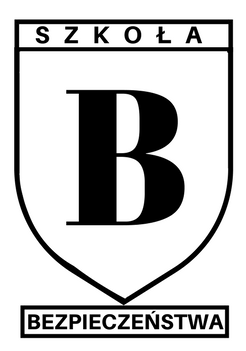 FORMULARZ REJESTRACYJNYKurs Doskonalący Umiejętności 
Kwalifikowanych Pracowników Ochrony Fizycznej
Imię (imiona): ……………………………………………...Nazwisko: ………………………………………………….
Data i miejsce urodzenia: …………………………………..………………………………………………………………Pesel: ……………………………………………………….Dane do faktury: ……………………………………………………………………………………………………………………………………………………………………………Telefon: ……………………………………………………..Mail: ………………………………………………………...Płatność za kurs (najpóźniej w dniu rozpoczęcia):               □ gotówka                      □ przelew                    □ kartaNr konta wpłat: 79 1950 0001 2006 0050 5304 0002□ Wyrażam zgodę na przetwarzanie moich danych osobowych zawartych w formularzu dla potrzeb niezbędnych do realizacji procesu rekrutacji (zgodnie z Ustawą z dnia 29.08.1997 roku o Ochronie Danych Osobowych; tekst jednolity: Dz.U.z 2015r., poz. 2135 z późn. zm.).
                                                                                               …………………………………..…
                                                                                                         (data,  czytelny podpis)          